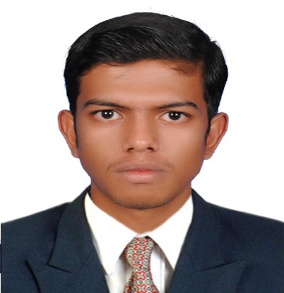 GITHESH Mob: C/o 0504973598Email: githesh.379005@2freemail.com  CAREER OBJECTIVETo set the world on fire in the field of AccountingSUMMARY OF EDUCATIONAL QUALIFICATIONPursuing  Master’s in BusinessAdministration with specialization in Finance from Bharatiar UniversityGraduation in Commerce from Manonmaniam Sundaranar University,2016Higher Secondary Education from Kerala State Education Board,2011SSLC from Kerala State Education Board ,2009TECHNICAL EXPERTISECertificate Course in Financial Accounting with Tally ERPProfessional Diploma in Computer AccountingPersonal Financial Management (Basic)WORK EXPERIENCEFirm’s Name: Field Master(Manufacturer of Steel Bright Bars)Designation: AccountantDuration: 2 Years (DEC 2015–NOV 2017)Job Profile:Maintain accounts in Tally ERP.9Maintain up-to-date billing system as per the production reportBank reconciliation of Company accounts (Sheena, Field master, Hydromech & meta bright Prepare Month-end statements of accounts receivable & payable (sheena, field master, Hydromech & meta bright)Maintain Cash Register And petty Cash of company PayrollVATMonitor customer/suppliers account details for non-payments delayed payments  and other irregularities Prepare Cheques & Covering Letters to Creditors(sheen field master meta bright hydromech Ensure all payments are properly  accounted Record Entries such as purchase, sales, payment, receipt, journal debit note& credit note Preparation of all journal books as cash book and bank book on daily basis In computer Reconciliation of bank book and cash book on monthly basisComputation of salary and calculation of taxation for salary Bill clients and follow- upson payments EPF Work (payments of Challan & Employees Deduction form salary)ESIC work ( Creating anESIC Online id for the workers, new joining deduction form salary & accident case of workers under ESICLook after submission of EPFfor workers  and employees Prepare quotation as per the requirement at factory Purchase for the company and factory requirementmaterials Issue Offerletters, Appointment letters, Transfer letters &Confirmations letters Handle recruitment through various streams& call back the same for the appointment for InterviewMaintain attendance Register of StaffINTERPERSONAL SKILLSA team playerWork effectively with people from different backgrounds and temperamentsPERSONAL INFORMATIONDate of birth                        	:               	17/11/1994                    Gender                      	:               	Male                    Marital status                        	:               	Single                    Nationality                           	:               	Indian                    Religion                               	:               	HinduLanguages known              	:               	English, Hindi, 							Malayalam & TamilHobbies    :               	Playing football &SocializingStrengths	:               	Conscientious &Quick learnerDECLARATIONI hereby declare the information furnished above is true to the best of my knowledgePlace:Date:									GITHESH 